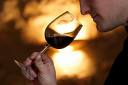 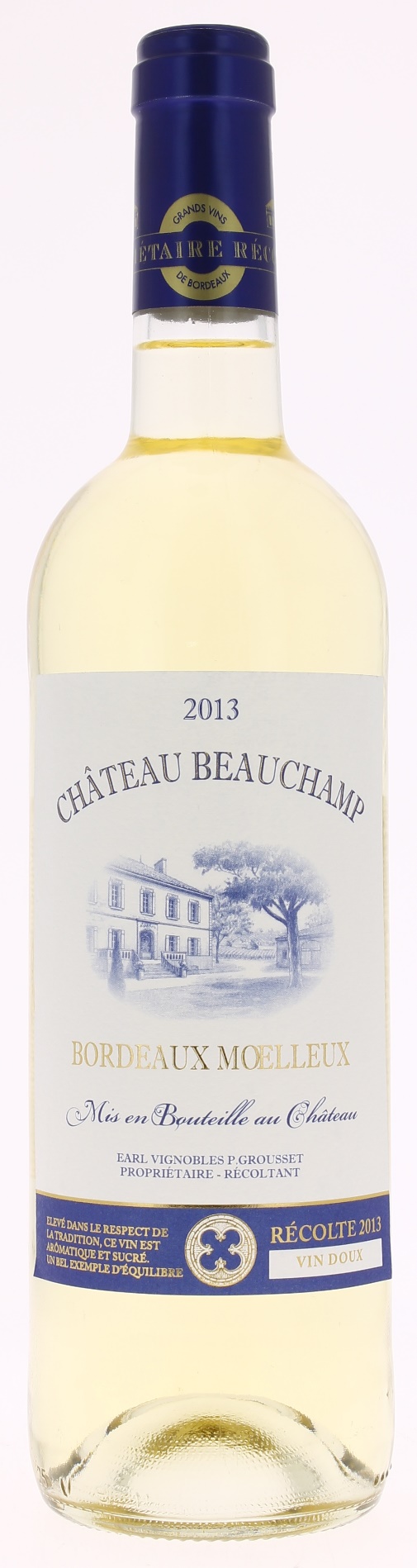    11°CHÂTEAU BEAUCHAMP 2013AOC BORDEAUX  MOELLEUXCaroline et Pascal GroussetVigneron récoltant.LE VIGNOBLE :Nature des sols : 	Graveleux argilo calcaireAge du vignoble : 	30 ansEncépagement : 	90% Sémillon                                     5% Muscadelle                                    5% Sauvignon grisDEGUSTATION & CONSERVATION :Commentaire de dégustation : Belle complexité aromatique avec des notes confites (abricot, orange) et des parfums de fleurs blanches. Ample, souple, long et soutenu par une pointe de vivacité, le palais est bien équilibré. Dégustation : 		           entre 10° et 12°Vieillissement : 	           à boire dans les 2 ansAccords mets vins : 	           Apéritif et les fromages à pâte persillée et les tartes aux fruits.PALLETISATION :Dimensions palette :		1200/800/1380 mmDimension carton :		300/235/160 mmPoids du carton :		7.5 kgBouteilles/carton :		6 bouteilles deboutCartons/couche : 		25Couches/palette : 		4Bouteilles/palette : 		600Gencod Bouteille :		3 770 001 765 457Gencod Carton :		3 770 001 765 464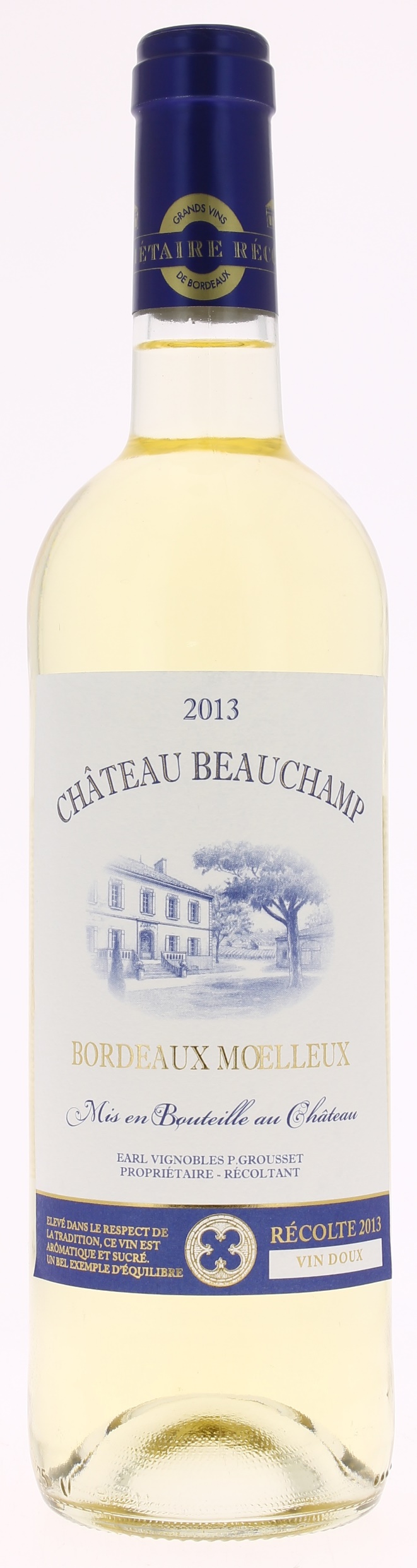 